TV programs:Newsreader : a person who reads out reports on a television programmeremote control: thing you use to change the TV channel from a distancegame show : a programme where player gets points by answering questions TV schedule : thing which gives viewers time of TV programmes Comedy : a program where viewers laugh a lot..	WHO hoặc WHAT: câu hỏi chủ ngữ- Đây là câu hỏi khi muốn biết chủ ngữ hay chủ thể của hành động.Vídụ: Who is the favourite VTV newsreader this year?	(Ai là phát thanh viên đài VTV được yêu thích năm nay?)	Who is making television programmes? (Ai tạo ra chương trình truyền hình?)2.	WHOM hoặc WHAT: câu hỏi tân ngữ	Đây là câu hỏi khi muốn biết tân ngữ hay đối tượng tác động của hành động.Ví dụ: What kind of TV programme do you like most?	(Chương trình tivi nào mà bạn thích nhất?)	- Whom did she meet yesterday?(Hôm qua, cô ấy đã gặp ai?)3.	WHEN, WHERE, HOW và WHY: câu hỏi bổ ngữ	Đây là câu hỏi khi muốn biết nơi chốn, thời gian, lý do, cách thức của hành động.Ví dụ: How long does this film last?(Bộ phim kéo dài bao lâu?)Why do children like cartoons programme?	(Tại sao trẻ con lại thích chương trình hoạt hình?)Where is the studio of Viet Nam television?	(Trường quay của Đài truyền hình Việt Nam ở đâu?)II.	CONJUNCTIONS- Các liên từ cơ bản Choose the best item among A, B, C or D to complete the sentences:1. _________ is the most expensive city in the world? – I think it’s Tokyo.A. What	B. where	C. when	D. how2. _________ is your favorite tennis player? – I don’t like tennis.A. Where	B. Who	C. How often	D. How long3. My brother can’t swim _________ he’s afraid (sợ) of water.A. because	B. and	C. but	D. so4. My sister likes going to the cinema _________ I like watching TV at home.A. and	B. but	C. because	D. or5. ___________ pen is this? Can I borrow it?A. Whose	B. Whom	C. Who	D. Which6. ___________ are you going to invite to your party next week?A. What	B. Who	C. Whose	D. Where7. We use a __________ to change the channels from a distance.A. remote control	B. TV schedule	C. newspaper	D. volume button8. I want to watch the cartoon _________ I turn on the TV.A. but	B. so	C. although	D. because 9. _________ Mai and Lan are interested in listening to music.A. because	B. both	C. neither	D. so10. Where are the children? They __________ in the yard.A. play	B. are playing	C. is playing	D. plays                 and  but  so  because  although1.  Children love cartoons ___ because ____ they make them feel happy.2.  ___ although_____ the newsreader speaks really fast, my father can hear  everything.3.  The animal programme is so late ___ so _______ I can’t wait for it.4.  Some game shows are popular, ____ but ____ I never watch them.5.  My sister is a weatherwoman, ____      and  __ my father is a  newsreader.   1. Look! The teacher (come)___is coming _____. She (have)___has_____ long black hair.2. My father (drive)____drives_____ me to school everyday,3. Children shouldn’t (buy)____buy_______ firework at Tet Holiday.4. Students must (go)___go_________ to school on time.5. Where John (be)____is John______ ? He (read)__is reading____ books in the library. He (go)__goes_______ to the library twice a week.1. There are a lot of interesting programs on VTV 3→ VTV 3 has a lot of interesting programs2. My class has 34 students.→ There are 34 students in my class. 3. My favorite cartoon on TV is ‘Tom and Jerry’→ I like Tom and Jerry cartoon on TV4. I enjoy watching TV. (interested)→ I am interested in watching TV5. Duong is better than anyone in the class.→ Duong is the best student in the class. 6. Minh is taller than Huong. (as)→ Huong is not as tall as Minha. Find the words in the text with these meanings.1. A TV programme where people answer questions: quiz programmes2. The person who ask the questions:  quiz master3. The people who try to answer the questions : contestants4. The people who watch the programme in the studio: audienceb. Answer the questions.1. Who is the quizmaster in Britain?- Chris Tarrant	2. How many questions do you have to answer?- fifteen questions3. How much do you win for the fourteenth question?- £500,0004. How many ways can you get help?- three ways5. In how many countries can you watch the quiz show?- more than 100 countriesFill in each blank with one suitable word:          There (1) __are_______ a lot of cable television channel today. People also produce numerous interesting program to entertain people. The (2)__ _____news____________ program tells us what is happening around the world. The (3)____comedy_______ makes us laugh and relax after long working hours. The (4)_____cartoon _____________ has cute character. Some program can (5)______ both___________ educate and entertain young children such as ‘Let’s Learn (6)____ with_____________ VTV2. My (7)___ favorite _____________ program is the game show ‘Who’s a millionaire?’. My favorite (8)_____ comedian___________ is Xuan Bac. He is very (9)__funny _______________.ĐÁP ÁN CHI TIẾTUNIT	7	TELEVISION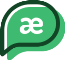 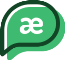 PRONOUNCIATIONUNIT	7	TELEVISIONVOCABULARY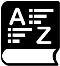 UNIT	7	TELEVISION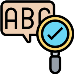 GRAMMARI. Fill in the blank with What, Where, When, Why, Who, How, How far.I.	Use but, and, so, because, although to complete sentences.1.	Children love cartoons 	because,	 they make them feel happy.2.		although	 the	newsreader	speaks	really	fast,	my	father	can	hear everything.3.	The animal programme is late 	so 	I can’t wait for it.4.	Some game shows are popular,	but	I never watch them?5.	My sister is a weatherwoman, _ and 	my father is a newsreader6.	I stayed at home	because	I was ill.7.	My brother loves mountain-climbing very much but	I am not.8.	My dose friend	and	I have the same hobby.9.	I went to school on time	although	it rained very hard this morning.10.	I lost my money	, so	I couldn't buy anything.II.	Join each pair of sentences, using the word in brackets.1.	Nathan was late for school because he missed the bus.2.	Keep the food covered, or the flies will contaminate it.3.	Julie has a guitar and she plays it very well.4.	I need to study hard, so I can get a good score on the test.5.	Although he seemed a friendly person, I didn’t like him.6.	The food looks delicious, but it tastes horrible.7.	Mason fell because the floor was wet.8.	Anna needed some money, so she took a part-time job.Task 3. Verb form.I.	Write the correct form or tense of the verbs in brackets.II.	Give the correct form of the verbs.Task 4. Give the correct form of the word given to complete the sentences.UNIT	7	TELEVISION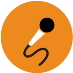 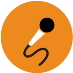 SPEAKINGTask 1. Match the questions and answer. Then practice.1. d	2. f	3. a	4. g	5. h	6. b	7. e	8. c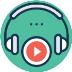 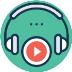 1. T   2. F   3. F   4. T   5. F   6. TMy favourite TV program is "Singing with the idols". It is an entertaining program. It is on at 20:00 on VTV3. The first time it was on was at August 27, 2009. This program is produced by Vietnam Television. Participants will show their voice, based on the vote from audience and guests to choose two winners. The winners will have a chance to sing with an idol and get the cash prize.Task 1. Read and answer the questions.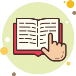 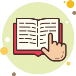 1.	It is considered to be one of the most wonderful things that man has ever invented.2.	We learn about people and events thousands of miles away.3.	They are based on popular stories.4.	They prefer watching.5.	They are taught all their lessons at home through television.6.	Listening requires knowledge of many things, but what we see with our eyes explains that itself.Task 2. Choose a suitable word in the box to complete the passage below.1. television	2. programmes3. comedy	4. world5.	interesting	6. competitionsTask 3. Choose the correct answer .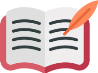 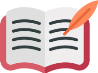 1.	What is on television tonight?2.	Who is your favourite television MC?3.	How much time does Tina spend watching television?4.	Why do they like to watch cartoons?5.	What television programme do you like best?6.	What time does the game show start?7.	How often does Liz go to the cinema?8.	When do you usually watch television?- What is the TV program? .....................................................................................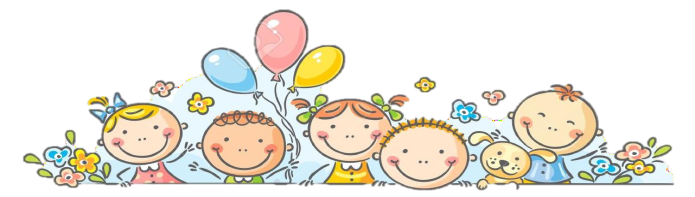 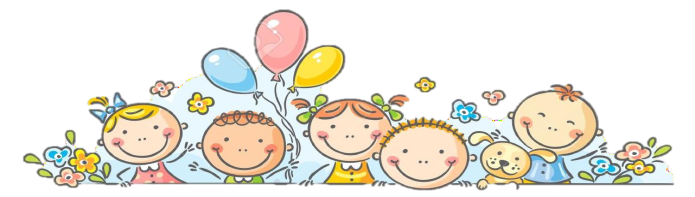 ..................................................................................................................................- Which channel is it on? ..........................................................................................................................................................................................................................- What time is it on? .................................................................................................................................................................................................................................- What is it about? .....................................................................................................................................................................................................................................- Why do you like it? ................................................................................................................................................................................................................................New wordsTranscriptionMeaningadventure/ədˈventʃər/sự phiêu lưucartoon/kɑːˈtuːn/hoạt hìnhchannel/ˈtʃænəl/kênhcharacter/ˈkærəktə(r)nhân vậtclever/ˈklevər/khéo léocomedian/kəˈmiːdiən/nghệ sĩ hài kịchcomedy/ˈkɒmədihài kịchcool/kuːl/mát mẻcute/kjuːt/đáng yêudiscover/dɪˈskʌvə(r)/khám phádocumentary/dɒkjuˈmentri/phim tài liệueducate/ˈedjukeɪt/giáo dụceducational/edjuˈkeɪʃənl/thuộc về giáo dụcevent/ɪˈvent/sự kiệnfair/feə(r)/công bằnghuman/ˈhjuːmən/con ngườiinstructor/ɪnˈstrʌktər/người hướng dẫnlive/laɪv/sống độngMC/em ˈsiː/người dẫn chương trìnhnational/ˈnæʃnəl/thuộc về quốc gianational television/ˈnæʃnəl ˈtelɪvɪʒəln/đài truyền hình quốc gianews programme/njuːz ˈprəʊɡræm/chương trình thời sựpopular/ˈpɒpjʊlər/phổ biếnprogramme/ˈprəʊɡræm/chương trìnhschedule/ˈʃedjuːl/lịch trìnhsport programme/spɔːt ˈprəʊɡræm/chương trình thể thaoviewer/ˈvjuːər/người xemvolume button/ˈvɒljuːm ˈbʌtən /nút âm lượng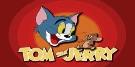 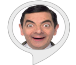 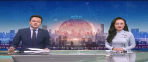 Cartoon /kɑːˈtuːn/Comedy /ˈkɒmədi/News programme/njuːzˈprəʊɡræm/game showgame showgame showcartooncartoonsports        sports        filmfilmnewsnewsnewsweather forecastweather forecast music musicanimalsanimals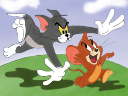 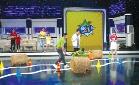 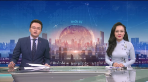 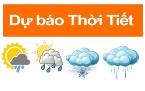 1. cartoon2. game show2. game show3. news3. news4. weather forecast4. weather forecast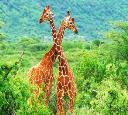 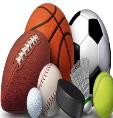 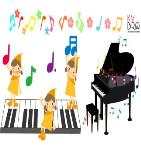 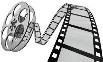 5. animals6. sports        6. sports        7. music7. music8. film8. filmTV schedule, remote control, comedy, newsreader, game showTV schedule, remote control, comedy, newsreader, game showTV schedule, remote control, comedy, newsreader, game showTV schedule, remote control, comedy, newsreader, game showTV schedule, remote control, comedy, newsreader, game showTV schedule, remote control, comedy, newsreader, game showTV schedule, remote control, comedy, newsreader, game showTV schedule, remote control, comedy, newsreader, game showthough, brother, further, weather, another, thousand, they, truth, these, think, with, earth, throw, father, teeth, booth, north/ θ// ð/think, with, earth, throw,though, brother, further, these,thousand, truth, teeth, boothanother,they,throw,father/θ//ð/thief	teethauthor	thingmouth	threethirsty	thighhealth	throughmonth	clothbreath	widthstrengththey	fatherthis	othersmooth	thanthose	thereanother	eithertogether	leatherbreathe	with1. C6. C2. D7. A3. B8. C4. B9. B5. A10. A1. cartoon5. comedy9. sports2. documentary6. animals10. music3. game show7. film11. science4. weather forecast8. news12. educationTask 2. Look at the picture and fill in who/ what they areTask 2. Look at the picture and fill in who/ what they areTask 2. Look at the picture and fill in who/ what they areTask 2. Look at the picture and fill in who/ what they are1. newspaper2. MC3. viewer4. weatherman5. remote control6. newsreader7. sport program8. cartoon1. channel2. cartoon	3. newspaper4. schedule5. Comedian6. broadcast7. entertain 8. viewer9. weatherman10. Remote1. popular2. funny3. cute4. national5. educational6. clumsy7. boring8. entertaining1. What 	2. How3.Where4.Who4.Who5. How far _ 6. How7.When8.Why8.WhyII. Complete the sentences with the correct question words.II. Complete the sentences with the correct question words.II. Complete the sentences with the correct question words.II. Complete the sentences with the correct question words.1. How often2. How many3. When4. What kind5. What6. Why7. Who8. Where9. How long10. How much1. do - watching2. to listen3. Did you watch4.are you doing5. does Linda like6. is7. watches8. watch1.does .. speak?2. borrows3. starts4. is climbing5. Do you like?6. get up7. is not doing8. be9. do you take?10. are1. adventurous6. nationalize2. education7. musician3. entertaining8. instructor4. funny9. exciting5. locally10. educated6 →11 →1 →12 →9 →5 →2 →4 →8 →10 →3 →7 →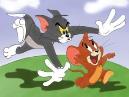 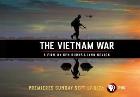 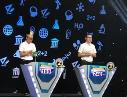 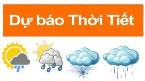 1. cartoon	2. documentary3.game show4.weather forecast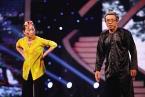 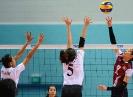 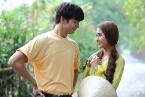 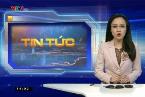 5. comedy6. 	sports _7. 	. film _8. 	news 	1. cartoons2. school work3. situational comedies4. shows5. paper houses6. knowledge1.C2.B3.D4.B5.D